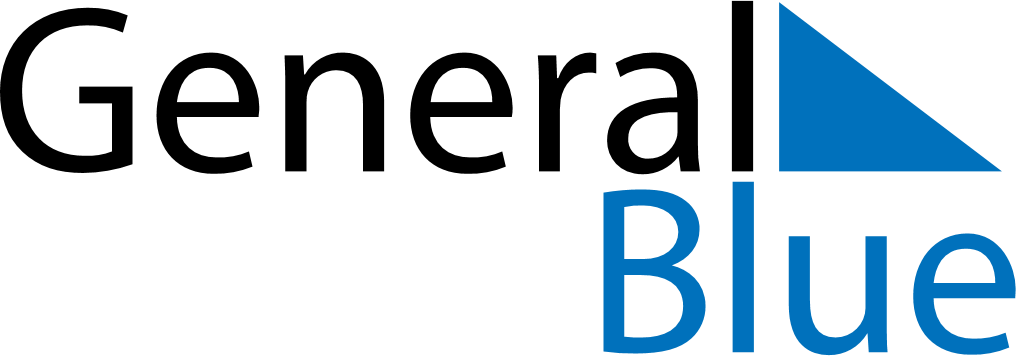 June 2021June 2021June 2021SloveniaSloveniaSUNMONTUEWEDTHUFRISAT123456789101112Primož Trubar Day1314151617181920212223242526Statehood Day27282930